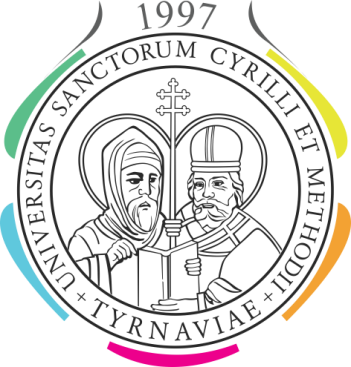 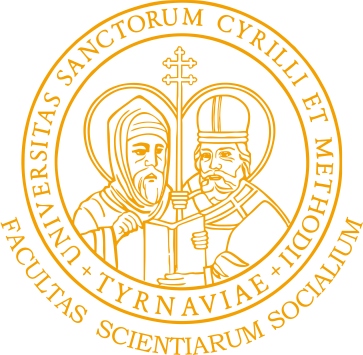 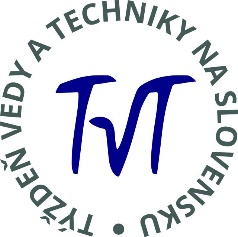 TÝŽDEŇ VEDY A TECHNIKY 2021		AKTIVITY FSV UCM v AR 2021/2022Názov aktivityDátum a miesto konaniaForma(online/offline) Zodpovedná osoba/Organizačný výborKonferencia doktorandov SOCIÁLNE VEDY Z PERSPEKTÍVY MLADÝCH VEDECKÝCH PRACOVNÍKOV VI - Výzvy demografickej krízy pre súčasnosť28.10.2021hybridná forma doc. PhDr. Jaroslav Mihálik, PhD.doc. PhDr. Andrea Čajková, PhD.prof. PhDr. Mgr. Jana Levická, PhD. doc. PhDr. Mgr. Oľga Bočáková, PhD., mim. prof. Mgr. Michaela VacekováWorkshopRiešenie spoločenských ohrození v dôsledku pandémie ochorenia COVID-1910.11.2021online formadoc. PhDr. Jaroslav Mihálik, PhD.prof. Ing. Ivana Butoracová Šindleryová, PhD.doc. PhDr. Andrea Čajková, PhD.prof. PhDr. Mgr. Jana Levická, PhD. doc. PhDr. Mgr. Oľga Bočáková, PhD., mim. prof. doc. PhDr. Peter Horváth, PhD.doc. PhDr. Tatiana Tökölyová, PhD.    Odborná konferencia v Považskej Bystrici: Postavenie seniorov v spoločnosti 06.10.2021prezenčná formaprednáška: doc. PhDr. Mgr. Oľga Bočáková, PhD., mim. prof.: Dimenzie kvality života seniorov Otvorenie Univerzity tretieho veku11.10.2021prezenčná forma doc. PhDr. Mgr. Oľga Bočáková, PhD., mim.prof. PhDr. Michal Lukáč, PhD. Univerzita tretieho veku. Prednáška: Starnutie a staroba. Medzigeneračné vzťahy. 11.10.2021prezenčná formadoc. PhDr. Mgr. Oľga Bočáková, PhD., mim. prof. Medzinárodná vedecká konferencia: Interdisciplinárna reflexia starostlivosti o človeka na konci života / exkurzia 20.10.2021prezenčná forma v Skalke nad Váhom  doc. PhDr. Mgr. Oľga Bočáková, PhD., mim.prof. doc. ThDr. Juraj Sedláček, PhD., Dis. Univerzita tretieho veku. Prednáška: Ľudské práva a seniori25.10.2021prezenčná forma PhDr. Darina Kubíčková, PhD. Univerzita tretieho veku. Prednáška: Príprava na starobu. Sociálny status seniorov. Zdravý životný štýl a seniori8.11.2021prezenčná formadoc. PhDr. Mgr. Oľga Bočáková, PhD., mim. prof. / PhDr. PaedDr. Iveta Petríková Rosinová, PhD., MPHTýždenná stáž členov KSSaP, riešiteľov projektu APVV v rómskych osadách - Košický samosprávny kraj 08.11-12.11.2021prezenčná forma doc. PhDr. Mgr. Oľga Bočáková, PhD., mim. prof. PhDr. Michal Imrovič, PhD. PhDr. Mgr. Andrej Hrnčárik, PhD. PhDr. Zuzana Draková, PhD. PhDr. Darina Kubíčková, PhD. Mgr. Michaela Vaceková Mgr. Erika OchabováUniverzita tretieho veku. Prednáška  Spiritualita a duchovný rozmer človeka: Ako odovzdať vieru. Duchovná bolesť.22.11.2021prezenčná formadoc. ThDr. Juraj Sedláček, PhD., Dis. Deň doktorandov 8. ročník vedeckého seminára25.11.2021 od 9,00 hod.hybridná forma doc. PhDr. Andrea Čajková, PhD.Prednáška Dr. Christian Johannes Henrich – FOM Hochschule fur Oekonomie und Management -zahraničného hosťa z Nemecka15. -  30. 11. 2021 (termín sa upresní podľa pandemickej situácie onlinePhDr. Martin Švikruha, PhD. 